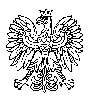 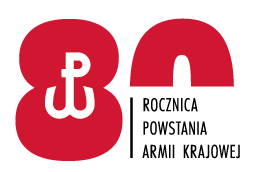 31 WOJSKOWY ODDZIAŁ GOSPODARCZY                                                                                                                                  Zgierz, 16 września 2022r.Do Wykonawców                          Dotyczy: informacji o wyborze oferty najkorzystniejszej w zakresie zadań: 1,2,5,6,8,9,11,13,14,16,17,19,20,24,26,27,28,29,30,31,32,33,34,35,36 oraz 
o unieważnieniu zadań: 3,4,7,10,12,15,18,21,22,23,25 w postępowaniu o sygn. 68/ZP/22
1. Zamawiający, 31 Wojskowy Oddział Gospodarczy z siedzibą w Zgierzu przy 
ul. Konstantynowskiej 85 w Zgierzu, działając na podstawie art. 253 ust. 2 ustawy z dnia 11 września 2019 r. Prawo Zamówień Publicznych (tj. Dz. U. z 2022 poz. 1710) zwanej dalej ustawą Pzp, zawiadamia, że w postępowaniu o udzielenie zamówienia publicznego pn.DOSTAWA SPRZĘTU MEDYCZNEGO ORAZ ARTYKUŁÓW I WYROBÓW MEDYCZNYCHNR SPRAWY: 68/ZP/22dokonał wyboru oferty najkorzystniejszej w zakresie zadań: 1,2,5,6,8,9,11,13,14,16,17,19,20,24,26,27,28,29,30,31,32,33,34,35,36Uzasadnienie:Wybrane oferty spełniają wymagania Zamawiającego określone w treści SWZ. Oferty nie podlegają odrzuceniu, są ofertami które przedstawiają najkorzystniejszy bilans ceny i innych kryteriów.Wybrane oferty otrzymały najwyższą ilość punktów w kryterium oceny ofert – cena – 90%, termin dostawy – 10%.Podstawa prawna art. 239 ust. 1 ustawy Prawo zamówień publicznych.2. Jednocześnie Zamawiający działając na podstawie art. 260 ust. 2 ustawy z dnia 
11 września 2019 r. Prawo Zamówień Publicznych (tj. Dz. U. z 2021 poz. 1129) zwanej dalej ustawą Pzp, zawiadamia o unieważnieniu postępowania w zakresie zadań 
nr: 3,4,7,10,12,15,18,21,22,23,25.Uzasadnienie faktyczne i prawne:Unieważnienie postępowania w zakresie zadania nr 7,10,15,18,21,25 dokonano na podstawie art. 255 pkt. 1 ponieważ nie złożono żadnej oferty.Uzasadnienie faktyczne i prawne:Unieważnienie postępowania w zakresie zadania nr 3,4,12,22,23 dokonano na podstawie art. 255 pkt. 2 ponieważ wszystkie złożone oferty podlegały odrzuceniu.Zestawienie złożonych ofert wraz z punktacją przedstawia Załącznik nr 1.KOMENDATNT płk Jacek BIRUŚM. MORAWSKA-RACZYŃSKA/SZP/261 442 18516.09.2022r.T2712BZałącznik nr 1Streszczenie oceny ofert i porównanie złożonych ofert zawierających punktację przyznaną zgodnie z w/w określonymi kryteriami Nazwa i adres WykonawcyCena ofertowa brutto (w zł)Termin dostawyRazemZADANIE NR 1ZADANIE NR 1ZADANIE NR 1ZADANIE NR 1BOXMET MEDICAL Sp. z o.o.Ul. Piskorzów 5158-250 Pieszyce2 600,6490,0045 dni10,00100,00ZADANIE NR 2ZADANIE NR 2ZADANIE NR 2ZADANIE NR 2BOXMET MEDICAL Sp. z o.o.Ul. Piskorzów 5158-250 Pieszyce537 840,7990,0045 dni10,00100,00ZADANIE NR 5ZADANIE NR 5ZADANIE NR 5ZADANIE NR 5BOXMET MEDICAL Sp. z o.o.Ul. Piskorzów 5158-250 Pieszyce12 315,7490,0045 dni10,00100,00ZADANIE NR 6ZADANIE NR 6ZADANIE NR 6ZADANIE NR 6BOXMET MEDICAL Sp. z o.o.Ul. Piskorzów 5158-250 Pieszyce5 806,0890,0045 dni10,00100,00ZADANIE NR 8ZADANIE NR 8ZADANIE NR 8ZADANIE NR 8BOXMET MEDICAL Sp. z o.o.Ul. Piskorzów 5158-250 Pieszyce13 595,04 90,0045 dni10,00100,00ZADANIE NR 9ZADANIE NR 9ZADANIE NR 9ZADANIE NR 9„MAXMED” Zakład Usługowo-HandlowyMarcin MurzynUl. Pomorska 4984-252 Orle14 365,3890,0021 dni10,00100,00ZADANIE NR 11ZADANIE NR 11ZADANIE NR 11ZADANIE NR 11BOXMET MEDICAL Sp. z o.o.Ul. Piskorzów 5158-250 Pieszyce4 704,4390,0045 dni10,00100,00ZADANIE NR 13ZADANIE NR 13ZADANIE NR 13ZADANIE NR 13BOXMET MEDICAL Sp. z o.o.Ul. Piskorzów 5158-250 Pieszyce41 990,4090,0060 dni10,00100,00ZADANIE NR 14ZADANIE NR 14ZADANIE NR 14ZADANIE NR 14BOXMET MEDICAL Sp. z o.o.Ul. Piskorzów 5158-250 Pieszyce50 224,7790,0045 dni10,00100,00ZADANIE NR 16ZADANIE NR 16ZADANIE NR 16ZADANIE NR 16BOXMET MEDICAL Sp. z o.o.Ul. Piskorzów 5158-250 Pieszyce25 264,2090,0045 dni10,00100,00ZADANIE NR 17ZADANIE NR 17ZADANIE NR 17ZADANIE NR 17„MAXMED” Zakład Usługowo-HandlowyMarcin MurzynUl. Pomorska 4984-252 Orle606,9690,0014 dni10,00100,00ZADANIE NR 19ZADANIE NR 19ZADANIE NR 19ZADANIE NR 19BOXMET MEDICAL Sp. z o.o.Ul. Piskorzów 5158-250 Pieszyce12 555,0090,0045 dni10,00100,00ZADANIE NR 20ZADANIE NR 20ZADANIE NR 20ZADANIE NR 20BOXMET MEDICAL Sp. z o.o.Ul. Piskorzów 5158-250 Pieszyce80 784,0090,0060 dni10,00100,00ZADANIE NR 24ZADANIE NR 24ZADANIE NR 24ZADANIE NR 24BOXMET MEDICAL Sp. z o.o.Ul. Piskorzów 5158-250 Pieszyce6 596,6490,0045 dni10,00100,00ZADANIE NR 26ZADANIE NR 26ZADANIE NR 26ZADANIE NR 26BOXMET MEDICAL Sp. z o.o.Ul. Piskorzów 5158-250 Pieszyce20 910,0090,0045 dni10,00100,00ZADANIE NR 27ZADANIE NR 27ZADANIE NR 27ZADANIE NR 27BOXMET MEDICAL Sp. z o.o.Ul. Piskorzów 5158-250 Pieszyce723,6090,0045 dni10,00100,00ZADANIE NR 28ZADANIE NR 28ZADANIE NR 28ZADANIE NR 28BOXMET MEDICAL Sp. z o.o.Ul. Piskorzów 5158-250 Pieszyce378,009045 dni10,00100,00ZADANIE NR 29ZADANIE NR 29ZADANIE NR 29ZADANIE NR 29BOXMET MEDICAL Sp. z o.o.Ul. Piskorzów 5158-250 Pieszyce874,8090,0045 dni10,00100,00ZADANIE NR 30ZADANIE NR 30ZADANIE NR 30ZADANIE NR 30BOXMET MEDICAL Sp. z o.o.Ul. Piskorzów 5158-250 Pieszyce307,8090,0045 dni10,00100,00ZADANIE NR 31ZADANIE NR 31ZADANIE NR 31ZADANIE NR 31BOXMET MEDICAL Sp. z o.o.Ul. Piskorzów 5158-250 Pieszyce8 364,0090,0045 dni10,00100,00ZADANIE NR 32ZADANIE NR 32ZADANIE NR 32ZADANIE NR 32„GREENPOL” Instytut Kształtowania Środowiska Sp. z o.o.Ul. Stefana Żeromskiego 10/465-066 Zielona Góra361,6290,0045 dni10,00100,00ZADANIE NR 33ZADANIE NR 33ZADANIE NR 33ZADANIE NR 33BOXMET MEDICAL Sp. z o.o.Ul. Piskorzów 5158-250 Pieszyce461,2590,0045 dni10,00100,00ZADANIE NR 34ZADANIE NR 34ZADANIE NR 34ZADANIE NR 34BOXMET MEDICAL Sp. z o.o.Ul. Piskorzów 5158-250 Pieszyce486,0090,0045 dni10,00100,00ZADANIE NR 35ZADANIE NR 35ZADANIE NR 35ZADANIE NR 35„MAXMED” Zakład Usługowo-HandlowyMarcin MurzynUl. Pomorska 4984-252 Orle231,2490,0014 dni10,00100,00ZADANIE NR 36ZADANIE NR 36ZADANIE NR 36ZADANIE NR 36BOXMET MEDICAL Sp. z o.o.Ul. Piskorzów 5158-250 Pieszyce7 992,0090,0045 dni10,00100,00Nazwa i adres WykonawcyCena ofertowa brutto (w zł)Termin dostawyRazemZADANIE NR 1ZADANIE NR 1ZADANIE NR 1ZADANIE NR 1„MAXMED” Zakład Usługowo-HandlowyMarcin MurzynUl. Pomorska 4984-252 OrleNie podlega ocenieNie podlega ocenieNie podlega ocenieBOXMET MEDICAL Sp. z o.o.Ul. Piskorzów 5158-250 Pieszyce2 600,6490,0045 dni10,00100,00ZADANIE NR 2ZADANIE NR 2ZADANIE NR 2ZADANIE NR 2BOXMET MEDICAL Sp. z o.o.Ul. Piskorzów 5158-250 Pieszyce537 840,7990,0045 dni10,00100,00ZADANIE NR 3ZADANIE NR 3ZADANIE NR 3ZADANIE NR 3BOXMET MEDICAL Sp. z o.o.Ul. Piskorzów 5158-250 PieszyceNie podlega ocenieNie podlega ocenieNie podlega ocenieZADANIE NR 4ZADANIE NR 4ZADANIE NR 4ZADANIE NR 4BOXMET MEDICAL Sp. z o.o.Ul. Piskorzów 5158-250 PieszyceNie podlega ocenieNie podlega ocenieNie podlega ocenieZADANIE NR 5ZADANIE NR 5ZADANIE NR 5ZADANIE NR 5„MAXMED” Zakład Usługowo-HandlowyMarcin MurzynUl. Pomorska 4984-252 Orle14 624,9575,7914 dni10,0085,79BOXMET MEDICAL Sp. z o.o.Ul. Piskorzów 5158-250 Pieszyce12 315,7490,0045 dni10,00100,00ZADANIE NR 6ZADANIE NR 6ZADANIE NR 6ZADANIE NR 6„MAXMED” Zakład Usługowo-HandlowyMarcin MurzynUl. Pomorska 4984-252 Orle6 804,0076,8014 dni10,0086,80BOXMET MEDICAL Sp. z o.o.Ul. Piskorzów 5158-250 Pieszyce5 806,0890,0045 dni10,00100,00ZADANIE NR 7ZADANIE NR 7ZADANIE NR 7ZADANIE NR 7ZADANIE NR 8ZADANIE NR 8ZADANIE NR 8ZADANIE NR 8„MAXMED” Zakład Usługowo-HandlowyMarcin MurzynUl. Pomorska 4984-252 OrleNie podlega ocenieNie podlega ocenieNie podlega ocenieBOXMET MEDICAL Sp. z o.o.Ul. Piskorzów 5158-250 Pieszyce13 595,04 90,0045 dni10,00100,00ZADANIE NR 9ZADANIE NR 9ZADANIE NR 9ZADANIE NR 9„MAXMED” Zakład Usługowo-HandlowyMarcin MurzynUl. Pomorska 4984-252 Orle14 365,3890,0021 dni10,00100,00BOXMET MEDICAL Sp. z o.o.Ul. Piskorzów 5158-250 Pieszyce17 161,2075,7445 dni10,0085,74ZADANIE NR 10ZADANIE NR 10ZADANIE NR 10ZADANIE NR 10ZADANIE NR 11ZADANIE NR 11ZADANIE NR 11ZADANIE NR 11BOXMET MEDICAL Sp. z o.o.Ul. Piskorzów 5158-250 Pieszyce4 704,4390,0045 dni10,00100,00ZADANIE NR 12ZADANIE NR 12ZADANIE NR 12ZADANIE NR 12BOXMET MEDICAL Sp. z o.o.Ul. Piskorzów 5158-250 PieszyceNie podlega ocenieNie podlega ocenieNie podlega ocenieZADANIE NR 13ZADANIE NR 13ZADANIE NR 13ZADANIE NR 13BOXMET MEDICAL Sp. z o.o.Ul. Piskorzów 5158-250 Pieszyce41 990,4090,0060 dni10,00100,00ZADANIE NR 14ZADANIE NR 14ZADANIE NR 14ZADANIE NR 14BOXMET MEDICAL Sp. z o.o.Ul. Piskorzów 5158-250 Pieszyce50 224,7790,0045 dni10,00100,00ZADANIE NR 15ZADANIE NR 15ZADANIE NR 15ZADANIE NR 15ZADANIE NR 16ZADANIE NR 16ZADANIE NR 16ZADANIE NR 16BOXMET MEDICAL Sp. z o.o.Ul. Piskorzów 5158-250 Pieszyce25 264,2090,0045 dni10,00100,00ZADANIE NR 17ZADANIE NR 17ZADANIE NR 17ZADANIE NR 17„MAXMED” Zakład Usługowo-HandlowyMarcin MurzynUl. Pomorska 4984-252 Orle606,9690,0014 dni10,00100,00BOXMET MEDICAL Sp. z o.o.Ul. Piskorzów 5158-250 Pieszyce874,8062,4445 dni10,0072,44ZADANIE NR 18ZADANIE NR 18ZADANIE NR 18ZADANIE NR 18ZADANIE NR 19ZADANIE NR 19ZADANIE NR 19ZADANIE NR 19BOXMET MEDICAL Sp. z o.o.Ul. Piskorzów 5158-250 Pieszyce12 555,0090,0045 dni10,00100,00ZADANIE NR 20ZADANIE NR 20ZADANIE NR 20ZADANIE NR 20BOXMET MEDICAL Sp. z o.o.Ul. Piskorzów 5158-250 Pieszyce80 784,0090,0060 dni10,00100,00ZADANIE NR 21ZADANIE NR 21ZADANIE NR 21ZADANIE NR 21ZADANIE NR 22ZADANIE NR 22ZADANIE NR 22ZADANIE NR 22„MAXMED” Zakład Usługowo-HandlowyMarcin MurzynUl. Pomorska 4984-252 OrleNie podlega ocenieNie podlega ocenieNie podlega ocenieBOXMET MEDICAL Sp. z o.o.Ul. Piskorzów 5158-250 PieszyceNie podlega ocenieNie podlega ocenieNie podlega ocenieAB-MED Hurtownia Farmaceutyczna Beata Bogdziewicz-MurmyłoUl. Damrota 14743-100 TychyNie podlega ocenieNie podlega ocenieNie podlega ocenieZADANIE NR 23ZADANIE NR 23ZADANIE NR 23ZADANIE NR 23„MAXMED” Zakład Usługowo-HandlowyMarcin MurzynUl. Pomorska 4984-252 OrleNie podlega ocenieNie podlega ocenieNie podlega ocenieBOXMET MEDICAL Sp. z o.o.Ul. Piskorzów 5158-250 PieszyceNie podlega ocenieNie podlega ocenieNie podlega ocenieZADANIE NR 24ZADANIE NR 24ZADANIE NR 24ZADANIE NR 24„MAXMED” Zakład Usługowo-HandlowyMarcin MurzynUl. Pomorska 4984-252 OrleNie podlega ocenieNie podlega ocenieNie podlega ocenieBOXMET MEDICAL Sp. z o.o.Ul. Piskorzów 5158-250 Pieszyce6 596,6490,0045 dni10,00100,00ZADANIE NR 25ZADANIE NR 25ZADANIE NR 25ZADANIE NR 25ZADANIE NR 26ZADANIE NR 26ZADANIE NR 26ZADANIE NR 26BOXMET MEDICAL Sp. z o.o.Ul. Piskorzów 5158-250 Pieszyce20 910,0090,0045 dni10,00100,00ZADANIE NR 27ZADANIE NR 27ZADANIE NR 27ZADANIE NR 27„MAXMED” Zakład Usługowo-HandlowyMarcin MurzynUl. Pomorska 4984-252 OrleNie podlega ocenieNie podlega ocenieNie podlega ocenieBOXMET MEDICAL Sp. z o.o.Ul. Piskorzów 5158-250 Pieszyce723,6090,0045 dni10,00100,00AB-MED Hurtownia Farmaceutyczna Beata Bogdziewicz-MurmyłoUl. Damrota 14743-100 TychyNie podlega ocenieNie podlega ocenieNie podlega ocenieZADANIE NR 28ZADANIE NR 28ZADANIE NR 28ZADANIE NR 28„MAXMED” Zakład Usługowo-HandlowyMarcin MurzynUl. Pomorska 4984-252 OrleNie podlega ocenieNie podlega ocenieNie podlega ocenieBOXMET MEDICAL Sp. z o.o.Ul. Piskorzów 5158-250 Pieszyce378,009045 dni10,00100,00AB-MED Hurtownia Farmaceutyczna Beata Bogdziewicz-MurmyłoUl. Damrota 14743-100 TychyNie podlega ocenieNie podlega ocenieNie podlega ocenieZADANIE NR 29ZADANIE NR 29ZADANIE NR 29ZADANIE NR 29„MAXMED” Zakład Usługowo-HandlowyMarcin MurzynUl. Pomorska 4984-252 OrleNie podlega ocenieNie podlega ocenieNie podlega ocenieBOXMET MEDICAL Sp. z o.o.Ul. Piskorzów 5158-250 Pieszyce874,8090,0045 dni10,00100,00ZADANIE NR 30ZADANIE NR 30ZADANIE NR 30ZADANIE NR 30„MAXMED” Zakład Usługowo-HandlowyMarcin MurzynUl. Pomorska 4984-252 OrleNie podlega ocenieNie podlega ocenieNie podlega ocenieBOXMET MEDICAL Sp. z o.o.Ul. Piskorzów 5158-250 Pieszyce307,8090,0045 dni10,00100,00AB-MED Hurtownia Farmaceutyczna Beata Bogdziewicz-MurmyłoUl. Damrota 14743-100 TychyNie podlega ocenieNie podlega ocenieNie podlega ocenieZADANIE NR 31ZADANIE NR 31ZADANIE NR 31ZADANIE NR 31BOXMET MEDICAL Sp. z o.o.Ul. Piskorzów 5158-250 Pieszyce8 364,0090,0045 dni10,00100,00ZADANIE NR 32ZADANIE NR 32ZADANIE NR 32ZADANIE NR 32„MAXMED” Zakład Usługowo-HandlowyMarcin MurzynUl. Pomorska 4984-252 OrleNie podlega ocenieNie podlega ocenieNie podlega ocenie„GREENPOL” Instytut Kształtowania Środowiska Sp. z o.o.Ul. Stefana Żeromskiego 10/465-066 Zielona Góra361,6290,0045 dni10,00100,00ZADANIE NR 33ZADANIE NR 33ZADANIE NR 33ZADANIE NR 33„MAXMED” Zakład Usługowo-HandlowyMarcin MurzynUl. Pomorska 4984-252 Orle774,9053,5730 dni10,0063,57BOXMET MEDICAL Sp. z o.o.Ul. Piskorzów 5158-250 Pieszyce461,2590,0045 dni10,00100,00ZADANIE NR 34ZADANIE NR 34ZADANIE NR 34ZADANIE NR 34„MAXMED” Zakład Usługowo-HandlowyMarcin MurzynUl. Pomorska 4984-252 Orle729,0060,0014 dni10,0070,00BOXMET MEDICAL Sp. z o.o.Ul. Piskorzów 5158-250 Pieszyce486,0090,0045 dni10,00100,00AB-MED Hurtownia Farmaceutyczna Beata Bogdziewicz-MurmyłoUl. Damrota 14743-100 TychyNie podlega ocenieNie podlega ocenieNie podlega ocenieZADANIE NR 35ZADANIE NR 35ZADANIE NR 35ZADANIE NR 35„MAXMED” Zakład Usługowo-HandlowyMarcin MurzynUl. Pomorska 4984-252 Orle231,2490,0014 dni10,00100,00ZADANIE NR 36ZADANIE NR 36ZADANIE NR 36ZADANIE NR 36„MAXMED” Zakład Usługowo-HandlowyMarcin MurzynUl. Pomorska 4984-252 Orle11 880,0060,5430 dni10,0070,54BOXMET MEDICAL Sp. z o.o.Ul. Piskorzów 5158-250 Pieszyce7 992,0090,0045 dni10,00100,00